Příměstský Hudební tábor 

v termínu od 15. 7. 2024 do 19. 7. 2024cena: 1.950,-Kčod   7.00 - 8.00 hod. scházení dětí v DDM Třinec
od 15.30 - 16.00 hod. odchod dětí z DDM TřinecInformace pro rodičeHl. vedoucí tábora: Bc. Zuzana Brezňákovákontakt: soubory@ddmtrinec.cz, 558 989 016, 732 239 023Přihlášení na tábor probíhá on-line, po přihlášení na portál DDM moje.ddmtrinec.cz nebo osobně 
na pokladně. Po on-line přihlášení Vám bude zaslána přihláška emailem, kterou si vytisknete se všemi potřebnými formuláři k táboru, které naleznete na www.ddmtrinec.cz v sekci tábory a odevzdáte v DDM Třinec.Platby a stornopoplatkyUvedenou částku je nutné uhradit na pokladně nebo na účet  35-7941610267/0100 nejpozději 
do 30. 4. 2024. Na platbu tábora je také možné získat příspěvek z fondu FKSP (podrobnosti vám sdělí váš zaměstnavatel).Platbu, prosím, provádějte až na základě potvrzené přihlášky. Nezapomeňte správně uvést variabilní symbol platby, abychom Vaši platbu mohli správně identifikovat!V případě, že dítě na tábor nenastoupí, bude účtován storno poplatek dle Vnitřní směrnice o stanovení úplaty za zájmové vzdělávání a vrácení poplatku odst. 6.4. Výjimkou je onemocnění dítěte s potvrzením lékaře.StravaNaši kuchaři se starají o to, aby dětem nic nescházelo (pestrý jídelníček, svačina, oběd, svačina, pitný režim). Naše činnost probíhá v souladu s vyhláškou Ministerstva zdravotnictví č. 106/200 a 148/2004 Sb. o hygienických požadavcích na zotavovací akce pro děti.Zdravotnická dokumentacepotvrzení lékaře o zdravotním stavu dítěte (všechna očkování, prodělané infekční choroby a zdravotní omezení, alergie na léky a potraviny, aj.) – potvrzení má platnost 2 roky, proto si ponechte originál a nám předejte kopii.kopie kartičky pojištěnce bezinfekčnost - je nutné vyplnit max. 24 hodin před nástupem dítěte na tábor. Žádáme vás         o opravdu pečlivé vyplnění. Souhlas s podávání léků na tábořeNa přihlášce uveďte, zda dítě bude chodit z tábora samo či v doprovodu zákonného zástupce.
Nezapomeňte uvést kontaktní telefony na rodiče, případně opatrovnické osoby, zákonné zástupce, kteří budou k dispozici v době konání tábora (řádným vyplněním a dodáním požadované dokumentace sami chráníte své dítě).Pokud dítě užívá léky, tyto odevzdáte společně s dokumentací zdravotníkovi nebo hlavnímu vedoucímu.
Prosíme Vás o pečlivé a čitelné vyplnění požadovaných zdravotních dokladů. V případě, že Vaše dítě bere nějaké léky, viditelně je označte jeho jménem a předepsaným dávkováním. Dětem je na táboře zakázáno nechávat si u sebe jakékoliv léky. Výjimku tvoří pouze inhalátory pro astmatiky     a látky podávané jako první pomoc při prudkých alergických reakcích. Program:
Příměstský hudební tábor je určen všem dětem od 6 do 15 let, bez ohledu na jejich dosavadní hudební aktivity či dovednosti. Rádi přivítáme jak muzikanty, tak děti, které jsou zvídavé a mají rády hudbu a zpěv a chtějí si vyzkoušet něco nového. Celý tábor se nese v duchu hudby, hudebních žánrů, nástrojů, interpretů. Vše je vedeno zábavnou formou, formou hry a prožitků. Denní program bude upravován s ohledem na počasí (výlet), tedy i to, co si děti mají vzít s sebou.                 O tom budete vždy předem informováni. Doporučený seznam na LT:láhev na pití, batůžek na výletypohodlné oblečení a obuv do budovy i na pobyt venku (přezůvky)pokrývka hlavy (plátěná čepice, šátek), sluneční brýle (kdo potřebuje)Nedávejte dětem:neúměrné množství peněz, prstýnky, řetízky a jiné cenné předměty,mobilní telefony, elektronické hry, rádia, drahé nebo nové oblečení a obuv,lovecké nože, nebezpečné hračky,neúměrné množství cukrovinek, potraviny, nevhodné nápoje V případě hrubého porušení táborového řádu může být dítě z tábora vyloučeno.
Případné úmyslné poškození táborového vybavení bude opraveno na náklady rodičů.Za cennosti, elektroniku, drahé oblečení, peníze a neoznačené věci nepřebírá tábor ani DDM odpovědnost.Potvrzení dětského lékaře o zdravotní způsobilosti dítětek účasti na škole v přírodě, kurzu plavání, dětském táboře, sportovně-rekreační akci apod.Jméno a příjmení dítěte: ……………………………………………………………….…….Datum narození: …………………… Zdravotní pojišťovna: ………………………….…...Adresa místa trvalého pobytu: .……..……………………………………………….….......……………………………………………………………………………………………….….Posuzované dítě: -  je zdravotně způsobilé-  není zdravotně způsobilé-  je zdravotně způsobilé za podmínky (s omezením): ……………………………………………………………………………………………...…...Potvrzujeme, že dítě:-  se podrobilo stanoveným pravidelným očkováním ANO – NE -  je proti nákaze imunní (typ/druh): …………………………………………………………-  má trvalou kontraindikaci proti očkování (typ/druh): …………………………………...- je alergické na: ……………………………………………………………………………...- dlouhodobě užívá léky (typ/druh, dávkování): ……………………………………………Jiná důležitá sdělení lékaře: …………………………………………………………...…….……………………………………………………………………………………….……….….Potvrzení je platné 2 roky od data vydání, pokud v souvislosti s nemocí v průběhu této doby nedošlo ke změně zdravotní způsobilosti.Datum vydání posudku: …………….			 Razítko a podpis lékaře*) Nehodící se škrtněte.Nástupní list dítěte + potvrzení o bezinfekčnosti– vyplňují rodiče (musí být vyplněn v den nástupu na tábor a odevzdán při nástupu na tábor spolu 
s potvrzením o zdravotní způsobilosti dítěte a fotokopií průkazu zdravotní pojišťovny).Údaje o dítěti Jméno a příjmení dítěte……………………………………...…Rod. číslo…………………. Bydliště…………………………………………………...........Pojišťovna………………… Údaje o rodičích Jméno matky……………………………...……….………….Tel.kontakt…………………. Jméno otce………………………………...……………….. ...Tel.kontakt………………….. Adresa pobytu rodičů v době konání tábora……………………………………………… Prohlášení zákonných zástupců dítěte Prohlašuji, že ošetřující lékař nenařídil výše jmenovanému dítěti změnu režimu, dítě nejeví známky akutního onemocnění (například horečky nebo průjmu). Dítě je schopno účastnit se tábora. Jsem si vědom/a právních důsledků, které by mě postihly, kdyby toto prohlášení bylo nepravdivé. Upozornění Dítě, za které nebude v den odjezdu zaplacená celá cena poukazu, nebude na tábor přijato. Stejně tak dítě, které jeví známky onemocnění nebo se u něj vyskytují vší. Dále jsem vzal/a na vědomí, že návštěvy rodičů na táboře nejsou z výchovných, hygienických a zdravotních důvodů povoleny! Byli jsme seznámeni s informacemi na tábor.V …………………..dne……………2024Podpis zákonného zástupce dítěte:……………………………………………………….                                                         Zde nalepte kopii průkazky                                                          zdravotní pojišťovny dítěte                                                        (originál průkazky nedávejte!) 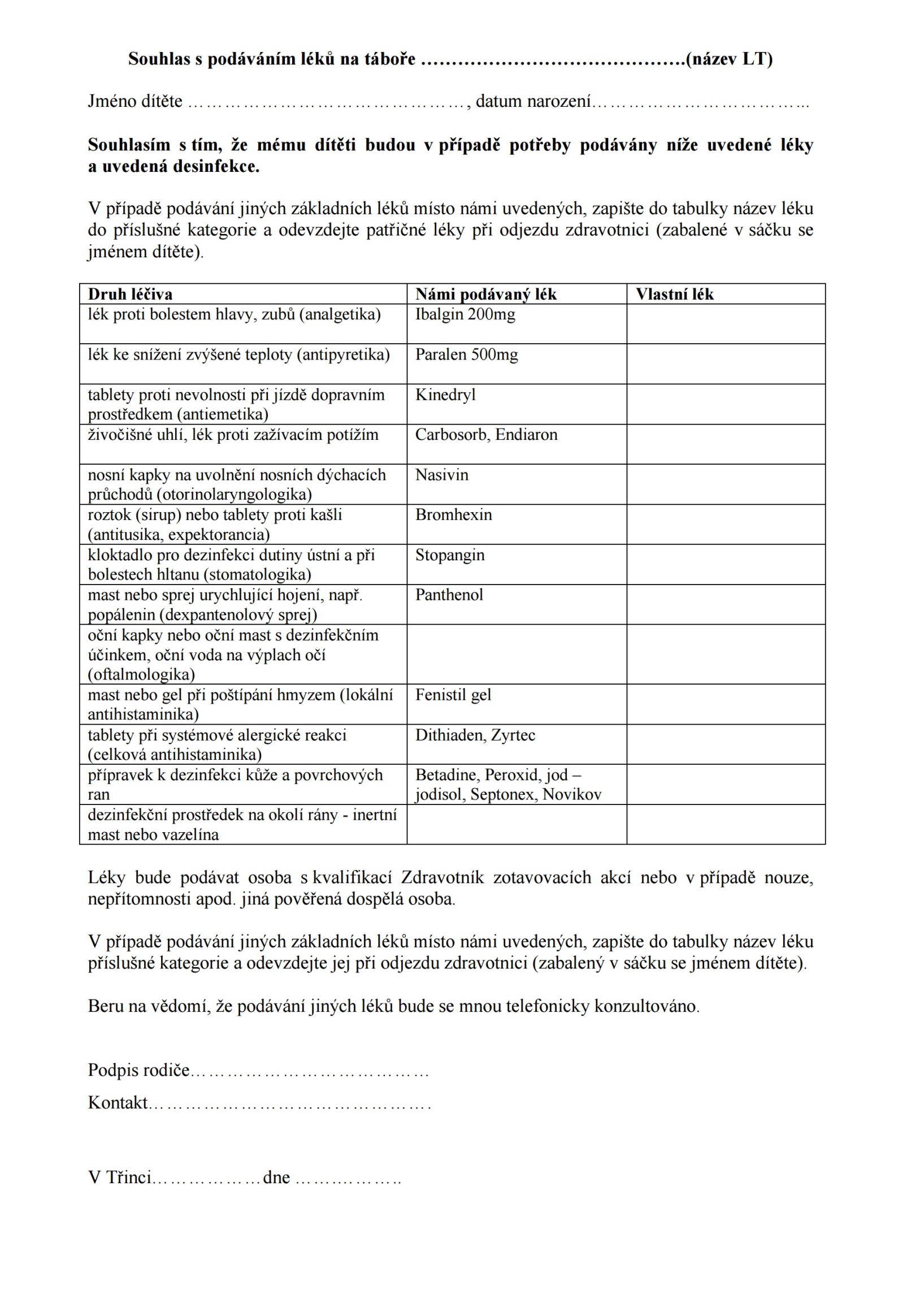 